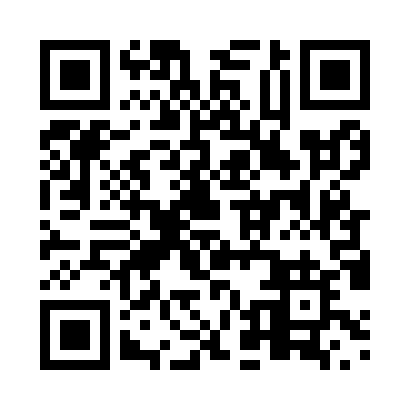 Prayer times for Beaver River, Nova Scotia, CanadaWed 1 May 2024 - Fri 31 May 2024High Latitude Method: Angle Based RulePrayer Calculation Method: Islamic Society of North AmericaAsar Calculation Method: HanafiPrayer times provided by https://www.salahtimes.comDateDayFajrSunriseDhuhrAsrMaghribIsha1Wed4:436:151:226:218:2810:012Thu4:426:141:226:228:3010:023Fri4:406:131:216:228:3110:044Sat4:386:111:216:238:3210:065Sun4:366:101:216:248:3310:076Mon4:346:091:216:248:3410:097Tue4:326:071:216:258:3610:118Wed4:316:061:216:268:3710:129Thu4:296:051:216:268:3810:1410Fri4:276:041:216:278:3910:1611Sat4:256:021:216:288:4010:1712Sun4:246:011:216:288:4110:1913Mon4:226:001:216:298:4210:2114Tue4:205:591:216:308:4310:2215Wed4:195:581:216:308:4510:2416Thu4:175:571:216:318:4610:2617Fri4:165:561:216:328:4710:2718Sat4:145:551:216:328:4810:2919Sun4:135:541:216:338:4910:3020Mon4:115:531:216:348:5010:3221Tue4:105:521:216:348:5110:3322Wed4:085:511:216:358:5210:3523Thu4:075:501:216:358:5310:3624Fri4:065:501:226:368:5410:3825Sat4:055:491:226:378:5510:3926Sun4:035:481:226:378:5610:4127Mon4:025:471:226:388:5710:4228Tue4:015:471:226:388:5810:4429Wed4:005:461:226:398:5810:4530Thu3:595:461:226:398:5910:4631Fri3:585:451:226:409:0010:48